копияДело № 7540-16-00-2/2675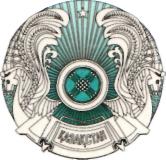 РЕШЕНИЕ     ИМЕНЕМ РЕСПУБЛИКИ КАЗАХСТАН10 июля 2017 года                              				город АлматыРайонный суд № 2 Ауэзовского района города Алматы в составе председательствующего судьи Штейнке А.А., при секретаре Молдабекове А., рассмотрев в открытом судебном заседании гражданское дело по иску М.А.А. к М.А.А.  о расторжении брака,УСТАНОВИЛ:Истец М.А.А. обратилась в суд с вышеназванным иском  к ответчику М.А.А., мотивируя свои требования тем, что 29.10.1994 года они вступили в зарегистрированный брак, брачные отношения прекращены. Стороны от брака имеют двоих совершеннолетних детей: М.М.А., 02.09.1995 года рождения, М.Н.А., 21.12.1997 года рождения. Совместная жизнь с ответчиком не сложилась по причине несходства характерами, отсутствия взаимопонимания. Брачные отношения и дальнейшая совместная жизнь с ответчиком  и сохранение семьи невозможно.  Просит расторгнуть брак. На судебное заседание не явилась истец М.А.А., однако в материалах дела имеется заявление о рассмотрении дела в ее отсутствие, а потому суд в соответствии с п.6 ст.196 ГПК РК, считает возможным рассмотреть дело в отсутствии не явившегося истца.На судебное заседание не явился ответчик М.А.А., однако в материалах дела имеется заявление о признании иска и рассмотрении дела в его отсутствие, а потому суд в соответствии с п.6 ст.196 ГПК РК, считает возможным рассмотреть дело в отсутствии неявившегося ответчика.Исследовав материалы дела, суд считает исковые требования подлежащими удовлетворению по следующим основаниям. 	Как установлено материалами дела, согласно свидетельству о заключении брака стороны  вступили в зарегистрированный брак  29.10.1994 года, о чем произведена актовая запись № 1861, от  данного брака стороны  несовершеннолетних детей не имеют. Стороны от брака имеют двоих совершеннолетних детей: М.МА, 02.09.1995 года рождения, МНА, 21.12.1997 года рождения.Согласно п.1 ст.19 Кодекса РК «О браке (супружества) и семье», расторжение брака (супружества) в судебном порядке  производится, если  судом установлено, что дальнейшая совместная жизнь супругов и сохранение семьи невозможны. Как установлено в судебном заседании между супругами взаимоотношений, способствующих дальнейшей совместной жизни не имеется  и фактические брачные отношения прекращены.Согласно ст.17 Кодекса РК «О браке (супружества) и семье», расторжение брака (супружества), расторжение брака (супружества) в регистрирующих органах производится при взаимном согласии на расторжение брака (супружества) супругов, не имеющих общих несовершеннолетних детей, и при отсутствии имущественных и иных претензий друг к другу.Судом установлено, что ответчик уклоняется от расторжения брака.В соответствии с п.2 ст.19 Кодекса РК «О браке (супружества) и семье», расторжение брака (супружества), согласно которой расторжение брака (супружества) в судебном порядке производится в случаях: наличия у супругов несовершеннолетних детей, отсутствия согласия одного из супругов на расторжение брака (супружества), если один из супругов, несмотря на отсутствие у него возражений, своими действиями либо бездействием уклоняется от расторжения брака (супружества), наличия имущественных  и иных претензий супругов друг к другу. Учитывая, изложенные выше обстоятельства, суд приходит к выводу, что исковые требования  истца о расторжении брака обоснованно, дальнейшая совместная жизнь супругов невозможна, поэтому целесообразно произвести расторжение брака в судебном порядке.Согласно п.1 ст.23  Кодекса РК «О браке (супружества) и семье», при расторжении брака в суде брак прекращается со дня вступления решения суда в законную силу. В соответствии со ст.109 ГПК РК, судом обсужден вопрос о судебных издержках, следовательно  с ответчика в пользу истца подлежит взысканию госпошлина в размере 681 тенге.	На основании вышеизложенного и руководствуясь ст.19 Кодекса РК «О браке (супружества) и семье», ст.ст. 223-226 ГПК РК, судРЕШИЛ: Исковые требования МАА к МАА расторжении брака – удовлетворить.Брак между МАА и МАА, зарегистрированный 29.10.1994 года в Дворце бракосочетания города Алматы, актовая запись за № 1861.Взыскать с МАА в пользу МАА в счет возврата уплаченной государственной пошлины  681 (шестьсот восемьдесят один) тенге. Взыскать при выдаче свидетельства о расторжении брака  с М АА государственную пошлину в размере 3 181,50 (три тысячи  сто восемьдесят одна) тенге, 50 тиын, истца от уплаты госпошлины освободить.Брак прекращается с момента вступления решения в законную силу. Решение может быть обжаловано, опротестовано с соблюдением требований статей 401-404 ГПК РК в апелляционном порядке, через районный суд №2 Ауэзовского района города Алматы в течение одного месяца со дня вынесения решения в окончательной форме.	Решение напечатано на компьютере «НР».Судья		                                                			            А. ШтейнкеКопия верна:Судья		                                                			            А. Штейнке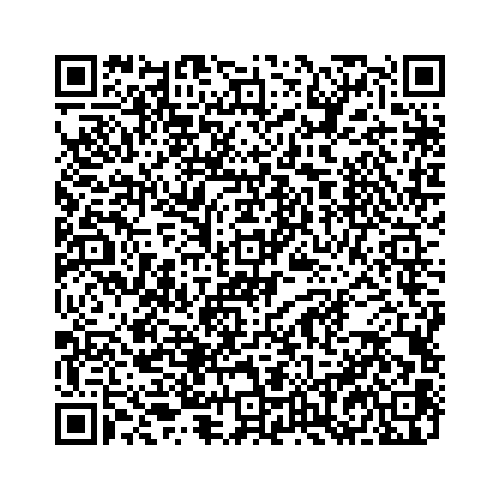 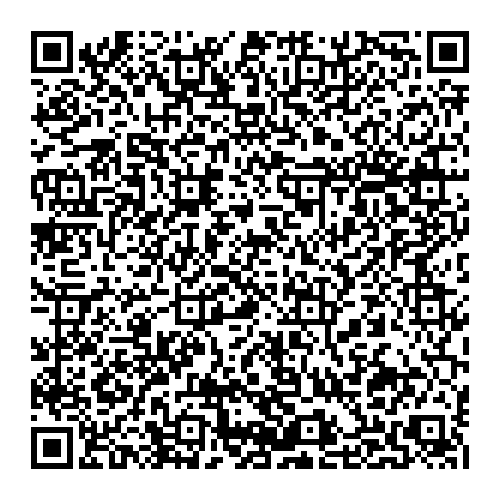 